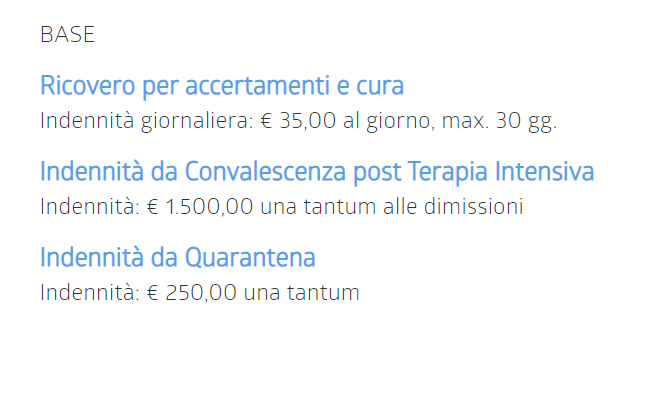 Premio 100 per  donna 48 anni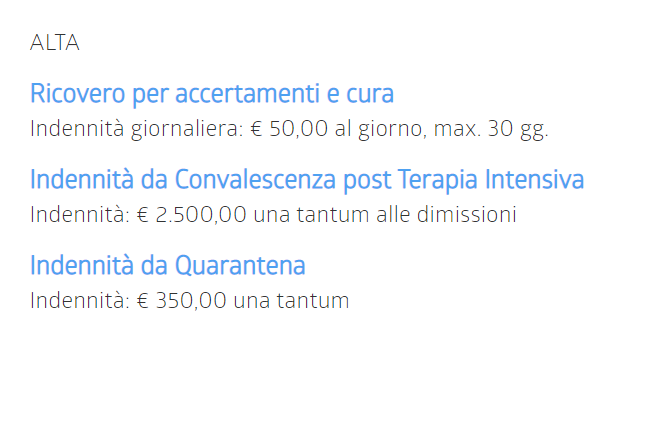 Premio 150 per donna 48 anni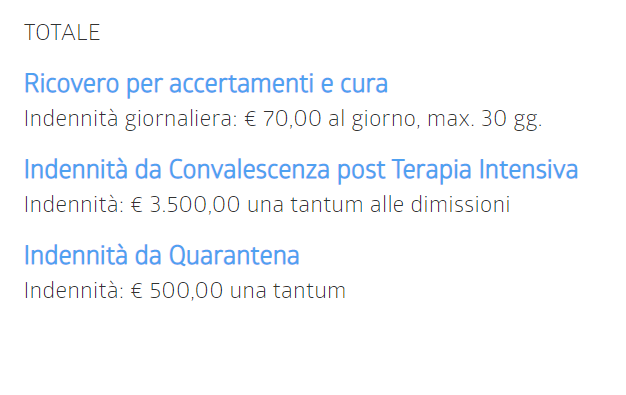 Premio 250 per donna 48 anni